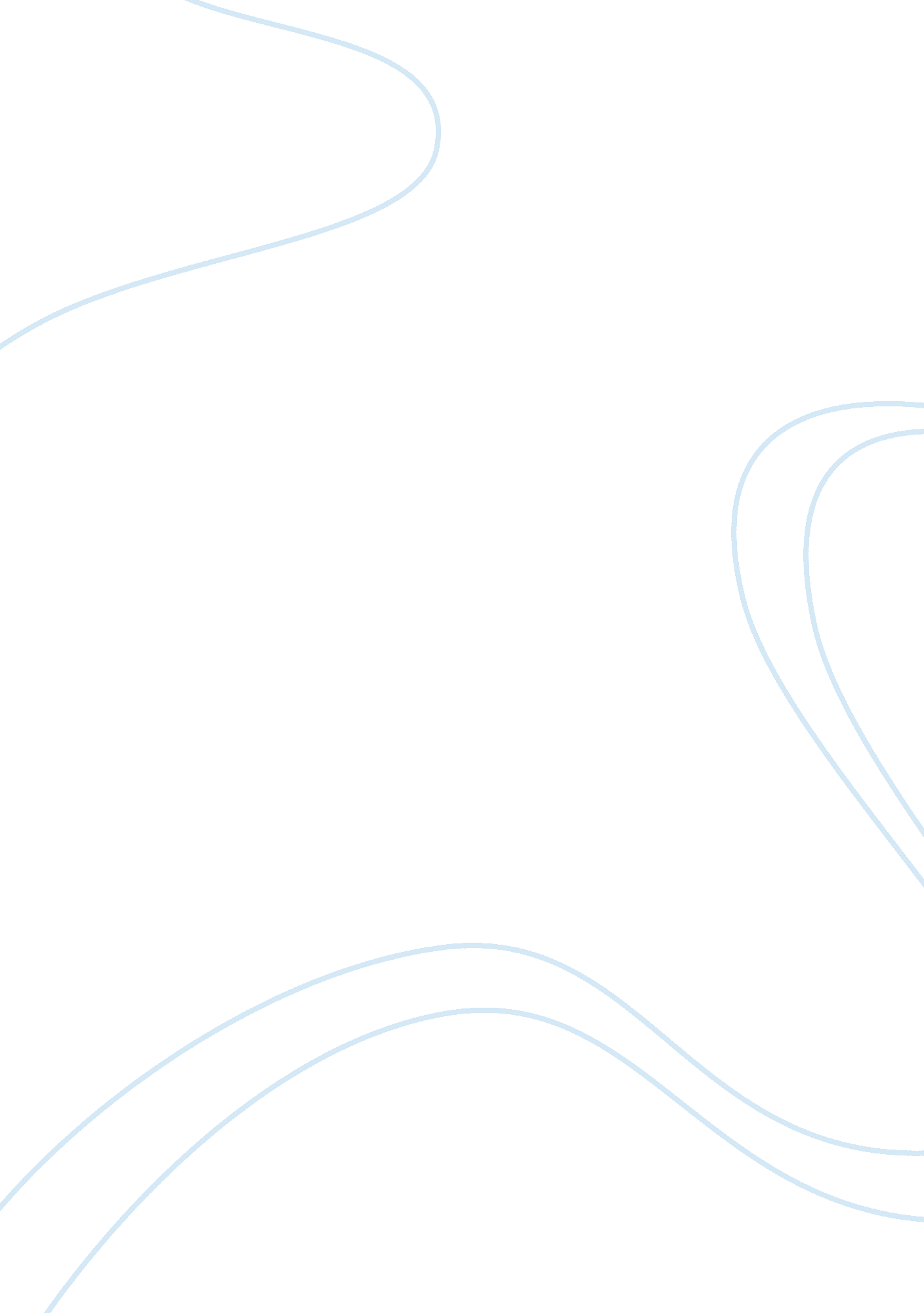 It development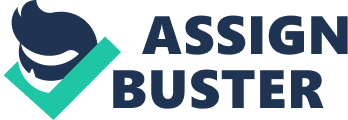 The rapid IT development has caused changes and impacts of a society. In this essay, First, I'll discuss how the social, political & eco environment has changed over the recent period under the technological innovation and access the need to integrate real-world pressure & constraints into IS strategic planning & IS development. Then, I'll identify the potential negative impact of consequences on IS strategic planning, feasibility, analysis & design. Next, I'll provide a short critique of different methods of enquiry. Finally, I'll reflect my approach of this assignment & exam my key assumptions & perjures. The internet is a global network of interconnected networks which is the world's largest computer network. It allows people all over the world to communicate with one any other and exchange information electronically. The no of web users is growing rapidly: one estimate is that over one million new users come online every week, and that the current number of adults in US & Canada using the internet & the web is over 150 million. (Nua Internet surveys 2000). The rapid development of Internet presents a large base of potential customers for e-commerce. E-commerce is applications of internet which has expended exponentially in the post few years and will keep on develop rapidly in the coming years. E-commerce also raises the potential for saving time as consumers shop more efficiently, but could reduce leisure, as the technology can provide a continuous electronic link to work. The work & home boundaries are blurred. The more convenient work, the more encouragement if workaholic and the less time with family this may create many social. Nowadays, people's life style & purchasing habit have changed, especially for those long working hours' countries like USA & Japan. They value services that offer conveniences, and limited opening for traditional retail establishment, especially in Europe and the B2C commerce is likely to grow. Moreover, for electronic commerce, IT expertise also needs to be coupled with strong business application skills. Therefore, requires a flexible, multi-skilled work force. In general, it's likely to accelerate existing up killing / multi-skilling trends in the OECD work force. These increase the demands on schools and vocational training facilities. The worldwide information access slowly decreases cultural and language differences. Besides, the -ecommerce also affect. E-commerce provides a simple convenient, 24 open-hours open inexpensive and efficient to reach millions of consumers world-wide. It creates new marketplace since people will increasingly have the ability to communicate and transact business anywhere anymore. The establishment of DHC is a good example. It becomes the largest online cosmetics firms in Japan and covered a lot of customers all over the world nowadays. Besides, e-commence also transforms the marketplace. It'll change the way business: new and far relationships will be created between B2C. It'll change the organization of work: new channels of knowledge, diffusion and human interactivity in the workplace will be opened, more flexibility and adaptability will be needed and worker's functions and skills will redefined. In the past, private information about individuals collected by business for marketing purpose, was often acquired form individuals without any direct compensation with e-commerce, it is possible to establish a market for this information and business can buy this " product" from owners just as they compensate workers for their labour. E-commerce increases the efficiency of the sales process. The electronic interface allows e-commerce merchants to check that an order is internally consistent and that the order, receipt and invoice match. Through e-commerce, firms are to move much of the customer service and after-sales service online so that customers can access databases or " smart" manuals directly. This build a better quality customer relationships. E-commerce reduces production cost by providing self-service online and making automated transactions, payment, and order fulfillment possible. Many firms save money on staff and paperwork via electronic order processing, billing and e-mail services. The rapid migration of bill paying to e-commerce could seriously impact better delivery as bills represent a third of the US Postal Services revenues and half of its volume (Childs, 1998). The use of e-mail increase, the deliver of document/letter decrease. It affects the postal service and change its traditional operation. Parcel delivery, logistics and order fulfillment services are growing as e-commerce increases. There firms like Federal Express, DHL Provide not only shipping but also warehousing, packaging and customers support. 